МИНИСТЕРСТВО НАУКИ И ВЫСШЕГО ОБРАЗОВАНИЯ РОССИЙСКОЙ ФЕДЕРАЦИИФедеральное государственное бюджетное образовательное учреждениевысшего образования«КУБАНСКИЙ ГОСУДАРСТВЕННЫЙ УНИВЕРСИТЕТ»(ФГБОУ ВО «КубГУ»)Факультет управления и психологииКафедра психологии личности и общей психологииКУРСОВАЯ РАБОТАПсихологическая суверенность и чувство юмора у юношей и девушек Работу выполнила_____________________________________ Е.А. Косинова                                                  (подпись, дата)  Направление подготовки___________________ 37.03.01 – Психология 3 курсНаправленность (профиль)____________________________________ общийНаучный руководитель ____________________________________ Н.Н. Лупенко                                                           (подпись, дата)Нормоконтролер__________________________________________ Н.Н. Лупенко                                 (подпись научного руководителя, дата)                                                   Краснодар 2023СОДЕРЖАНИЕ ВВЕДЕНИЕ 1 Теоретическая основа понятий психологическая суверенность и чувство юмора1.1 Суверенность психологического пространства1. 2 Представление о чувстве юмора в психологии1. 3 Основные функции и виды чувства юмора1. 4 Основные различия чувства юмора у юношей и девушек2 Эмпирическое исследование взаимосвязи психологической суверенности и чувства юмора2. 1 Характеристика базы и методов исследования 2. 2 Анализ результатов исследования ЗАКЛЮЧЕНИЕ СПИСОК ИСПОЛЬЗУЕМЫХ ИСТОЧНИКОВ ВВЕДЕНИЕ 	Проблема психологической суверенности и чувства юмора, а так же их взаимосвязь является актуальной проблемой современного общества. В данной работе представлено исследование взаимосвязи этих двух феноменов. 	Многие ученые в разные периоды времени изучали данные понятия, однако интерес к этим темам с каждым годом растет все больше и больше. У многих молодых людей чувство юмора является не только средством самовыражения, но так же и средством коммуникации и установления общественных контактов. Однако многие молодые люди имеют проблемы в отстаиваний своих личных границ. Психологическая суверенность подразумевает уверенность в своих способностях, умении принимать решения и контролировать свои эмоции. Это очень важно для людей, которые сталкиваются с множеством новых задач и вызовов в своей жизни. Они должны быть уверены в себе и своих возможностях, чтобы справляться со сложными ситуациями и достигать своих целей. Проблема чувства юмора у юношей и девушек, по сравнению с понятием «психологическая суверенность» является малоизученной, однако при знакомстве оно играет особо важную роль и выступает средством расположения к себе, способом снятия эмоционального напряжения и сокращения дистанции. 	Кроме того, психологическая суверенность и чувство юмора могут помочь юношам и девушкам в развитии своей личности и самопознании. Они могут помочь им понять свои сильные и слабые стороны, а также научиться принимать себя такими, какие они есть.	Как видно из всего вышесказанного, проблема нашего исследования является очень актуальной, особенно в рамках отечественной психологии. Цель работы: взаимосвязь психологической суверенности и чувства юмора у юношей и девушек. Задачи: Изучить понятие психологическая суверенность.  Изучить понятие чувство юмора. Получить эмпирические данные по выбранным методикам. Выявить взаимосвязь психологической суверенности и чувства юмора у юношей и девушек. Объект исследования: психологическая суверенность и чувство юмора у юношей и девушек. Предмет исследования: взаимосвязь психологической суверенности и чувства юмора у юношей и девушек. Гипотеза исследования: выраженность суверенности психологического пространства влияет на стиль юмора у юношей и девушек. Методы исследования:Опросник стиля юмора (Мартин)Опросник «суверенность психологического пространства.База исследования: в иследовании приняли учатие 20 человек. 10 девушек и 10 юношей. 1 Теоретическая основа понятий психологическая суверенность и чувство юмора1.1 Суверенность психологического пространства	Психологическая суверенность — это способность человека контролировать, защищать и развивать свое психологическое пространство. 	Межличностные отношения зачастую опосредованны уровнем суверенности личности. Многие отечественные и зарубежные ученые рассматривали данную проблему и большенство из них выявляли связь психологической суверенности и разных аспектов психологического и социального благополучия. Отечественные психологи в своих трудах отражали психологической суверенность как важнейший фактор в становлении романтических отношений и внутрисемейного взаимодействия. Суверенность напрямую связанна с эмпатией, нарциссизмом, виктимизацией, склонностью занимать позицию жертвы и обостренным чувством справедливости. 	Понятие суверенности можно рассматривать не только со стороны понимания человеком своих личных границ, а так же со стороны межличностных коммуникаций, так как суверенность можно определять как баланс между своими потребностями и потребностями общества. Суверенность человека определяет не представление всего мира в целом, а влияние конкретных миров определенных людей. 	Суверенность определяется как социально адаптивное качеств, которые формируются в результате перенесенных личностных ситуаций, преимущественно пережитых в детстве, где человек либо умело отстаивал свои личные границы, либо терпел неудачу в связи со своими когнитивными установками. Поскольку формирование личных границ всегда происходит в социальном контексте, то и формирование близкий межличностных отношений связанно с уровнем психологической суверенности человека. Средний или высокий уровень суверенности позволяет человеку чувствовать себя комфортно и безопасно,  поэтому у таких людей шанс построить здоровые, гармоничные, с проявлением гуманности и толерантности отношения намного выше. 	Состояние и сохранность личных границ напрямую отражает как и психологическое состояние индивида, так и психологическое здоровье в целом. Различные психологические нарушения могут формироваться в процессе нарушения состояния психологического пространства. Поэтому правильно сформированная психологическая суверенность влияет на различные когнитивные характеристики личности. С. К. Нартова-Бовчар предложила уникальную психологическую характеристику психологического пространства личности — «Суверенность — пространство с целостными границами, дающее возможность его обладателю поддерживать свою личностную автономию, определяется как суверенное, а пространство с нарушенными границами как депривированное, при этом депривируется потребность в приватности, т. е. возможности управлять взаимодействием с миром». Согласно С. К. Нартовой-Бочавер психологическое пространство развивается в онтогенезе посредством появления новых измерений, переноса своих границ в рамках уже существующих измерений, наполнения их разным содержанием в соответствии с опытом и задачами взросления. С. К. Нартовой-Бочавер определяет следующую последовательность психологического пространства:Телесность — формируется в младенчестве;Личная территория и вещи — формируется на протяжении раннего и дошкольного возраста;Временные привычки — формируются с дошкольного по младший школьный возраст;Социальные связи — формируются в дошкольном возрасте;Вкусы и ценности — формируются в дошкольном возрасте;	Таким образом следует отметить, что хотя и личные границы формируются на протяжении всей жизни человека, но особенно интенсивное протекание этих процессов приходит на дошкольный и подростковый возраст. Старший подростковый возраст(16-17 лет) характеризуется завершением процессов формирования психологической суверенности. 	Так же стоит отметить роль родителей в формировании личного пространства ребенка. Так как социальная среда является одним из важнейших качеств формирования личностных характеристик человека, то для ребенка, в раннем возрасте, именно родители являются основным объектом общения для ребенка, особенно общение с матерью. Влияние родителей на ребенка считается абсолютным в ходе онтогенеза, однако ослабевает ослабевает и теряет свою главенствующую роль в процессе сепарации и окончательно перестает быть важным фактором после ее завершения. 	Биологические предпосылки теории психологической суверенности и понятие границ возникло в связи с изучением территориальности в работах К. Лоренца и Н. Тинбергена, позже исследовалось Д. Морисом, В.Р. Дольником, Т. Лири, Р.А. Уилсоном. Ощущаемое человеком его личное пространство, позволяет ему обособится, ограничится от мира предметов, социальных и психологических связей. Личные границы человека определяются отношением к окружению, а именно к малому и большому социуму. Так же одной из предпосылок осознанием своей суверенности является эмоционально психологическая зрелость и развитие самосознания. 	К.А. Абульханова – Славская отмечает, что понятие «суверенности» во многом пересекается с категорией субъектность, в то время как субъектность раскрывается в многообразных субъектных проявлениях. 	Так же понятие суверенность личности активно используется в теории психологических систем. Психологическая суверенность определяется как возможность самостоятельного входа в культуру и социум, и взаимодействия с ней без посредников, тем самым приводящая к усложнению жизненного пространства и самоорганизации. Так же суверенность дает человеку растущую возможность к «овладению собой», исходя из ценностно-смысловых координат собственного многомерного мира. 	Существует понятие «жизненное самоосуществление», которое является общей категорией, раскрывающейся через понятие самодетерминации, которое характеризуется как способность выбирать, иметь выбор и возможностью учитывать как собственный внутренний выбор человека, так и объективно существующие ограничения для свободы выбора. Следует отметить, что понятие «жизненное самоосуществление» определяется в процессуально-динамическом ключе. Это явление можно описать в контексте таких характеристик как:хронотопичность,континуальность, протяженность «место-времени». Так же данные характеристики выступают в качестве сущностного проявления жизни человека как психологической системы, развитие которой осуществляется по принципу самоорганизации. Так как жизненное самоосуществление выступает условием сохранения подвижной устойчивости психологической системы человека, то оно обеспечивает возможность реализации проекта жизни во временной перспективе. При этом за процессами жизненного самоосуществления человека обнаруживается пространственно-временная развертка реального бытия человека. В результате этого происходит не только дальнейшее развитие возможностей, но и реализация психологической суверенности личности. Психологическую суверенность можно анализировать через состояние психологического пространства и рассматривать как системное качество личности, позволяющее контролировать психологическое пространство по отношению к жизненному пути в целом.	С.К.  Нартова-Бочавер  выделяет  типы  суверенности,  которые  отражают  границы  «Я»  и  мира, дистанцию в общении: сверхсуверенность;нормальная (умеренная) суверенность; депривированность; травмированность (неподтвержденность).Эти типы суверенности могут быть причинами деструктивного,  дефектного, затрудненного и компенсаторно-суррогатного общения. Личностям с депривированной или травмированной суверенностью будет свойственно затруднение в общении при непосредственно личных контактах, так же для них характерна тревожность  в общении и избегание близких контактов с окружающими. Тем временем как личность с умеренной суверенностью может доверять как и себе, так и миру и чувствовать себя  в безопасности, а так же уверенно выстраивать границы с окружающем миром. Обобщая подходы к пониманию суверенности личности разных авторов, можно отметить, что в большинстве они касаются трех ключевых аспектов: понимание себя в социальном мире, выделение «Я» среди других; регуляции отношений человека и мира; сохранение идентичности во взаимодействии с другими субъектами. 1. 2 Представление о чувстве юмора в психологии. 	Чувство юмора в современной психологии выделяют как одно из базовых качеств личности и рассматривается как необходимая характеристика личности. 	С давних времен юмор рассматривался различными философами и психологами. Проблемой юмора в психологии рассматривалось многими психологами и философами, такими как: А.Л. Бергсон,  З. Фрейд, Г. Чапмен, Ю.Н. Фут, К. Гольдштейн, Р. Мартин и многие другие. Однако, несмотря на пристальное внимание к данной проблеме, понятие «чувство юмора» является на данный момент мало изученной, это связанно с тем, что в современной психологии нет единого мнения относительно природы данного свойства. 	Многие авторы сходятся во мнении, что «чувство юмора» является сложном синтетическим качеством личности, состоящим из совокупности свойств, однако у ученых нет единого мнения относительно набора этих свойств. М. Г. Ярошевский и А. В. Петровский определяют чувство юмора как способность человека подмечать в явлениях их комические стороны эмоционально откликаясь на них. В то время как Р. Корсини и А. Ауэрбах считают, что юмор нужно рассматривать с нескольких точек зрения: физиологии, клинической психологии, личностной психологии, психотерапии и др.. А. Н. Лук характеризует чувство юмора, как способность воспринимать его, но не продуцировать. То есть чувство юмора является самостоятельной психической функцией, которая не может сводиться к одним только эмоциям, несмотря на то, что тесно связанна с ними. Ю. Г. Тамберг считает, что чувство юмора предполагает наличие у человека достаточно развитого ассоциативного и логического мышления, воображение, наблюдательности, смекалки, знаний и смелости. 	Исходя из выше написанного можно сделать вывод о том, что в современной психологии чувство юмора рассматриваю и как поведенческий паттерн, и как способность, и как темпераментальная черта, и как эстетическая реакция, а так же как отношение или копинг-стратегия. 	В настоящее время в исследовании чувства юмора реализуются два подхода: аналитический и поликомпонентный. С точки зрения аналитического подхода чувство юмора характеризуется как целостное, эмоциональная, когнитивная или социальное свойство личности (З. Фрейд, А. Зив, А. Бергман, А. Кестлер, В. Раскин, С. Аттардо). В рамках данного подхода существует достаточное количество эмпирических исследований, при этом чувство юмора рассматривается через призму отдельно взятых его характеристик в противовес положению о том, что каждое свойство личности является целостным системным образованием. Представители поле компонентного подхода выделяют несколько характеристик в структуре данного понятия (Р. Мартин, А. Н. Луг, М.И. Стакин, М.В. Мусийчук). Также многие авторы склонны абсолютизировать одну из сторон этого свойства, делая акцент либо на внешнеповеденческой, либо на содержательной стороне, не обращай внимания на исследование их внутренних связей.	В исследовании чувство юмора можно выделить следующие направления: изучение когнитивных аспектов чувство юмора; изучение природных характеристик чувство юмора; исследование мотивационно-целевой стороны чувство юмора; изучение результативных аспектов чувство юмора.		Тенденция изучения природных предпосылок чувство юмора связано с исследованием феномена юмора как особой активности головного мозга. Более детально природные детерминанты данные характеристики изучались в клинической психологии. Учёные не выявили как такового участков головного мозга ответственного за юмор, также не выявлено и ни одна из зон головного мозга, которая была бы специфично для юмора. Х. Гарднер, Х. Браунелл выявили, что поражение любого полушария воздействует на восприятие юмора. Поражении правого полушария не позволяет человеку понять смысл шутки или анекдота. При  поражении левого полушария у человека не происходит ни удивления, ни удовольствия, ни смеха, так как когнитивные реакции тесно связанны  с аффективными, что человек любой юмор будет воспринимать всерьез. Д. Берлайн связал юмор с повышенным возбуждением вегетативной нервной системы, утверждая, что усиление возбуждения, независимо от его источника, может увеличить последующее эмоциональное удовольствие от юмора. 1. 3 Основные функции и виды чувства юмора	 Чувство юмора это не только функционал мозга и набор темпераментных характеристик, но и содержание и характер проявления юмора определяется мотивами и целями. З. Фрейд в качестве мотива лежащего в основе юмора, назвал механизм экономии психической энергии. М. Минский утверждает, что благодаря юмору можно безопасно указать человеку на его неправильное поведение или способы рассуждения. А. Адлер, описывая эгоцентрической направленность чувство юмора, считает, что в основе лежит стремление к самоутверждению и желание обесценить других.	Зарубежные исследователи отмечают что юмор и смех помогают снизить уровень агрессии агрессии и враждебности, переключают конфликтные ситуации в игровой план и являются смягчающим фактором в обществе. О. Розеншток-Хюсси говорит о том, что чувство юмора помогает не только взглянуть на общепринятые теории, но и отсеять из огромного потока информации нечто действительно важное. 	Существуют разные виды юмора и: шутка, ирония, пародия, сарказм и тд.. Все эти виды сходны по структуре, однако имеют определённые различия. Юмористические высказывания обычно имеют скрытый смысл, который доступен для восприятия тех, кто обладает чувством юмора. Для определения эффектов влияние юмора на личность и общества, а также для выявления его защитная-адаптационный роли, необходимо дифференцировать здоровый и патологический юмор. Внешние условия, в которых люди обычно проявляют свое чувство юмора, во многих случаях имеет решающее значение для определения его природы. Здоровый и конструктивный юмор предполагает гибкость суверенности человека и способность конструктивно взаимодействовать с другими людьми. В то время как патологический юмор и связан с агрессией, сниженные способности к контакту и ригидной им личным границам, обычно такой юмор проявляется в виде иронии и сарказма.	Р. Сильвер разработала специальную школу для оценки разных видов юмора. Данная шкала позволяет определить семь видов юмора на основе анализа изобразительной и повествовательных продукции человека:Патологический, или «черный», юмор проявляется в насмешке над умирающим или находящимся в смертельной опасности персонажем.«Черный», но не патологический юмор проявляется в насмешке над несчастным, умирающим или находящимся в смертельной опасности персонажем. Но при этом персонаж не испытывает страдание или страх.Уничижительный юмор проявляется в насмешках над таким персонажем, который отличается от автора рисунка (например, по полу) и при этом представлен как непривлекательный, разочарованный, глупый, несчастный, но не находящийся в смертельной опасности.Самоуничижительный юмор проявляется в насмешках над таким персонажем, который похож на автора рисунка или представлен от первого лица и при этом изображен как непривлекательный, разочарованный, глупый, несчастный, но не находящийся в смертельной опасности.Амбивалентный или нейтральный юмор. Перспективы развития ситуации для персонажа представляются как амбивалентные либо неясные.Умеренно положительный, жизнеутверждающий юмор. Изображенный персонаж преодолевает препятствия, либо финал ситуации для него благоприятен.Выраженный положительный, игривый юмор, связанный с изображением персонажа или нескольких персонажей, которые успешно преодолевают препятствия, испытывают положительные чувства. Игра слов, насмешка над абсурдом, двойной смысл.	На развитие юмора человека влияют различные психологические эффекты и беж личностное динамика, которые имеют разные способы воздействия. Если в одних случаях юмор служит, как средство снятия эмоционального напряжения, преодоления тревоги, страдания и переживания положительного эмоционального стресса, то в других случаях юмор позволяет защитить личные границы, сопротивляться давлению общества и поддерживать чувство внутреннего достоинства. Также отмечается, что люди склонны прибегать к юмору в ситуациях недостаточной внешней свободы, в том числе в условиях тоталитарного правления. С помощью юмора можно подвергнуть осмеяния оппонента, его идеи и систему ценностей, что справедливо в отношении насмешки, породе, иронии и сарказма.	Также к важнейшей функции юмора можно отнести обеспечение психологической интеграции и преодоления внутреннего конфликта личности. Это характеристика позволяет человеку принять свои внутренние противоречия и наличия в себе как плюсов, так и минусов.	Существует мнение что юмор связан со следующими основными функциями:выражение агрессии;реагирование сексуальной энергии;защита;переработка информации и решения проблем; включение в социальный контекст. 	Также в процессе рассуждения о природе чувство юмора присутствует идея, согласно которой способность к восприятию юмора является эволюционным приобретением. Считается что в первобытном социуме имелась определённая необходимость, которая свидетельствует о приобретении человеком данной способности. Если рассматривать юмор данном свете, то можно прийти к выводу, что В каких-то частях человеческого мозга содержится генетическая память, которая позволяет узнавать смешное и управляют механизмами, которые вызывают положительные эмоции. 		Чувство юмора человека состоит из следующих компонентов: Социальный контекст, сводящийся к тому, что юмор, это своего рода игра при взаимодействии с другими людьми.Когнитивно-перцептивные процессы восприятия и понимания информации и дальнейшей ее оценки, как комической.Приятная эмоциональная реакция, возникающая в ответ на юмор Вокально-поведенческое выражение смеха, включающее в себя улыбку, хихиканье, хохот, усмешку и т.д.	Рассмотрим подробно основные функции этого психологического феномена, которые условно можно поделить на три категории: Когнитивные и социальные функции положительной эмоции радости.Положительные эмоции радости, возникающие в результате использования юмора, позволяют человеку уменьшить напряжение, связанное с негативными эмоциями, увеличивают его способности более творчески решать проблемы, планировать свои действия, улучшают организацию памяти, помогают справляться с жизненными трудностями. Также они помогают человека в социальном взаимодействии с окружающими, в выборе партнера для близких отношений, в совместной деятельности с другими людьми. Эта функция и является целью исследования данной курсовой работы.Социальная коммуникация и влияние. Юмор выступает средством урегулирования конфликтов и снятия напряжения возникающего в ходе общения с другими людьми. Также с его помощью можно смягчить негативный посыл своего сообщения другому человеку. Направленный на другого человека или на группы людей агрессивный юмор способствует укреплению гендерной идентичности среди «шутников», разделяющих такие шутки и повышает их собственный статус над объектами такого юмора. Этим объясняется большая популярность сексистских, религиозных, расовых, национальных шуток в современном обществе. Из-за того, что зачастую люди не хотят быть объектами насмешек, агрессивный юмор нередко используют для поддержания внутригрупповых норм.Снятие напряжения и преодоление неприятностей. Юмор играет важную роль в снятие напряжения и стресса, с его помощью люди могут взглянуть на свои неприятности с комичной точки зрения и не заострять на них внимание. Также юмор регулирует проявление негативных эмоций, в следствии чего улучшается их психическое и физическое здоровье. Агрессивный юмор, о котором говорилось выше, также может играть функцию снятия напряжения в общении с людьми, которые могут мешать благополучию человека, раздражать и угнетать его. Несмотря на улучшение личного благополучия человека, такой юмор может иметь обратный негативный эффект в виде ухудшения его взаимоотношений с окружающими.  1. 4 Основные различия чувства юмора у юношей и девушек	На сегодняшний день существует достаточно большое количество данных о гендерных различиях юморе. До появления движение за права женщин предполагалось, что «когда дело касается юмора, мужчины с большей вероятностью будут шутить, поддразнивать и подтрунивать, тогда как женщины с большей вероятностью будут вести себя как благородные слушатели, чем шутить сами». Также исследования показывают, что мужчины с большей вероятностью, чем женщины будут получать удовольствие от юмора, содержащего агрессивные и сексуальные темы, тогда как женщины будут в большей вероятностью получать удовольствие от «бессмысленного» юмора. 	Если мужчины используют в своем юморе сексуальные и агрессивные шутки, который часто унижают женщин, то естественно женщина будет получать меньше удовольствия от такого юмора, чем мужчины. Когда исследователи начали в качестве стимулов стали использовать шутки, которые не относится к сексу и не унижают ни женщин, ни мужчин то они, как правило, не обнаруживали никаких гендерных различий в оценках удовольствия. Женщины, которые имели более низкие оценки удовольствия от сексуальных и враждебных шуток интерпретировались исследователями, как проявление сексуального влечения. При этом не рассматривает возможность использования женщинами свободного и чуждого условностями и юмора для социальных функций, отличающихся от высвобождение враждебности или снятия сексуального напряжения. Большее часть прошлых исследований характеризовались гендерной предвзятостью при выборе рассматриваемых тем и предъявляем их участникам типов стимулов.	В исследовании Мэри Кроуфорд и Дианы Грессли (1991), которая была предназначена для изучения и обычных оценок использование юмора у мужчин и женщин было обнаружено, что В реакциях мужчин и женщин было больше сходств, чем различий. Не было обнаружено никаких гендерных различий креативности в генерации юмора, склонности смеяться над собой, получение удовольствия от рисунков и комиксов газетах и журналах, а также получение удовольствия от сексуального юмора. Однако было выявлено что, что мужчины все же склонны получать больше удовольствия от враждебного юмора, «консервативных» и грубых шуток, в то время как женщины больше получали удовольствие  от рассказов забавных случаев из жизни и  событиях, произошедших непосредственно с ними или с другими людьми. 	Дженнифер Хей проанализировав межличностные функции юмора в 18 записанных на магнитофон разговоров в малых группах взрослых друзей, которые включали женские, мужские и смешанные группы выявила целый ряд различных функций юмора, которые распределились на три общие категории:Основанные на власти (агрессивная поддразнивания)Основанные на общности интересов (воспоминания о забавных случаев, дружеская поддразнивания)Психологическая (использование юмора для разрешения проблем)	Анализ полученных данных выявил, что женщины намного чаще мужчин используют для достижения или поддержания сплочённости группы как в однополых, так и в смешанных группах. Склонность  женщин к юмору основному на общности интересов, предполагала юмористическая сообщение личной информации, которая позволяла собеседником лучше узнать говорящего и передать ощущение доверия.	В исследованиях Д. Таннен рассматриваются различия не в способах использования юмора женщинами и мужчинами, а в целях его использования. Автор приходит к выводу о том, что женщины используют юмор в целях сближения, сплочения, а мужчины в целях демонстрации своих достоинств окружающим. 2. РЕЗУЛЬТАТЫ ЭМПИРИЧЕСКОГО ИССЛЕДОВАНИЯ2.1 Организация, методы и процедура эмпирического исследованияЗадачи, организационные формы и этапы исследования. Для достижения цели исследования, которая состояла в изучение взаимосвязей психологической суверенности и чувства  юмора у юношей и девушек, был сформулирован ряд эмпирических задач:˗ на эмпирическом уровне определить выраженность психологической суверенности и чувства  юмора у юношей и девушек;˗  выявить взаимосвязь  психологической суверенности и чувства  юмора у юношей и девушек.Организационные формы эмпирического исследования: формирование группы респондентов; формирование плана обследования; психодиагностические обследования. Этапы исследования. Исследование началось в апреле 2023 г., оно будет проходить в несколько этапов. Пока пройден первый этап:˗ определены поле исследования и организационные задачи, обобщен и сформулирован пакет психодиагностических методик; ˗ проведено исследование по выявлению выраженности психологической суверенности и чувства  юмора у юношей и девушек и поиск взаимосвязей;˗ выполнена апробация результатов исследования, оформлены эмпирические данные.Был сформирован пакет методик: Опросник стиля юмора (Мартин), Опросник «суверенность психологического пространства.Подробнее рассмотрим каждую методику:Опросник стиля юмора разработан Робертом Мартином в 2001 году и предназначен для использования адаптивного/дезадаптивного юмора, направленного на окружающих/на самого себя. Валидизирован в 2013 году группой авторов (Е.М. Иванова, О.В. Митина, А.С. Зайцева, Е.А. Стефаненко, С.Н. Еникопов).Исследование адаптации опросника Мартина было проведено в два этапа. На первом этапе опросник был переведен, апробирован и валидизирован на пилотной выборке московских студентов. Анализ полученных результатов показал целесообразность переформулирования ряда пунктов. После внесения корректив был проведен второй этап адаптации на расширенной выборке студентов.Текст опросника переводился на русский язык независимо двумя психологами, свободно владеющими английским языком. Перевод многих утверждений совпадает, но часть пунктов нуждалась в корректировке.Опросник стилей юмора включает в себя 32 утверждения, которые предлагается оценить по шкале от 1 до 7, где 1 – полностью не согласен, 7 – полностью согласен. Утверждения описывают различные ситуации использования юмора (шутки в компании, самоирония, подтрунивание над другими). Часть из них сформулирована в утвердительной форме, часть – в отрицательной.Русскоязычная адаптация опросника стилей юмора показала хорошие психометрические свойства и может быть рекомендована к использованию в исследованиях. В целом результаты исследования подтверждают валидность шкал опросника, однако необходимы дальнейшие исследования для проверки гипотезы о неадаптивности агрессивного и самоуничижительного стилей юмора. На данном этапе отрицательных корреляций агрессивного юмора с показателями психологического благополучия не было выявлено. Получены лишь данные о предпочтении людьми с агрессивным юмором такого неконструктивного способа копинга, как конфронтационный, подразумевающий беспорядочные импульсивные усилия по изменению ситуации.Опросник суверенность психологического пространства.Методика предназначена для диагностики cуверенности психологического пространства личности.Психологическое пространство включает комплекс физических, социальных и чисто психологических явлений, с которыми человек себя отождествляет (территорию, личные предметы, социальные привязанности, установки). Эти явления становятся значимыми в контексте психологической ситуации, приобретая для субъекта личностный смысл, и начинают охраняться всеми доступными ему физическими и психологическими средствами. Ключевое место в феноменологии психологического пространства занимает состояние его границ - физических и психологических маркеров, отделяющих область личного контроля и приватности одного человека от таковой области другого.Выделяются шесть измерений (секторов) психологического пространства личности (ППЛ), отражающих физические, социальные и духовные аспекты человеческого бытия: это собственное тело, территория, личные вещи (артефакты). Временной режим, социальные связи и вкусы (ценности).Опросник содержит шесть шкал, отражающих измерение психологического пространства (суверенность физического тела, суверенность территории, суверенность мира вещей, суверенность привычек, суверенность социальных связей, суверенность ценностей). Каждое утверждение может либо приниматься, либо отвергаться респондентом. Ответ, соответствующий ключу, увеличивает показатель суверенности (+1), а ответ, не совпадающий с ключом, - показатель депривированности (-1).Характеристика базы и совокупной выборки исследования.В соответствии с целью, объектом и предметом исследования была сформирована группа испытуемых. Исследование проводилось на базе Кубанского Государственного Университета г. Краснодара. Всего приняло участие  20 человек (10 девушек  и 10 юношей), средний возраст - 22 года.Анализ эмпирических данных осуществлялся при помощи методов статистической обработки, включающих в себя расчеты среднего арифметического значения измерений, процентных долей, корреляция Пирсона выраженности в выборках исследуемого признака. 2.2 Результаты исследованияАнализируя опросник стиля юмора (Мартин), мы видим, следующий результаты: (Таблица 1) Таблица 1 –  Общие показатели выраженности стиля юмора по-среднему значениюИсходя из данных исследования можем охарактеризовать стиль юмора у респондентов:У юношей преобладает аффилиативный стиль юмора (мягкий, доброжелательный и толерантный стиль юмора способствует укреплению межличностных отношений и росту взаимной привлекательности.), т.е. связывается с экстраверсией, открытостью новому опыту, оптимизмом, жизнерадостностью, самопринятием и самоценностью, с успешностью установления и поддержания межличностных отношений, удовлетворенностью качеством жизни, преобладанием положительных эмоций и хорошего настроения. У девушек лидирует самоподдерживающий стиль юмора, т.е. подразумевает оптимистичный взгляд на жизнь, умение сохранять чувство юмора перед лицом трудностей и проблем, то есть является регулятором эмоций и механизмом совладания со стрессом. Имеет отрицательную связь с нейротизмом и положительно коррелирует с оптимизмом, открытостью новому опыту, самоценностью и удовлетворенностью качеством жизни, с успешностью установления и поддержания межличностных отношений.Итак, у респондентов поддерживающий характер юмора, но у юношей он направлен на других, а у девушек - на себя.Используя методику «суверенность психологического пространства», мы определили уровень выраженности сохранность личностных границ. (Таблица 2)Таблица 2 –  Общие показатели выраженности суверенности психологического пространства по-среднему значениюЮношей можно охарактеризовать следующим образом:  непризнание его права иметь личные вещи, испытывание дискомфорта, вызванного прикосновениями, запахами, уважение к личной собственности, распоряжаться которой могут только они, выраженная свобода вкусов и мировоззрения.Девушек можно описать следующим образом: не признают, что имеют права на личные вещи, выражены насильственные попытки изменить комфортный для субъекта распорядок, а также  не было попыток нарушить его соматическое благополучие.Итак, у респондентов низкий уровень сохранение и защиты своего собственного пространства, которая выражается у гендерных выборок по-разному. Для выявления взаимосвязи стиля юмора и суверенности психологического пространства использовалась корреляция Пирсона. Данный критерии позволяет определить наличие линейной связи и силу.    Перед расчетом корреляции Пирсона нужно определить уровень значимости при 5 % для выборки в 20 человек (Рисунок 1).  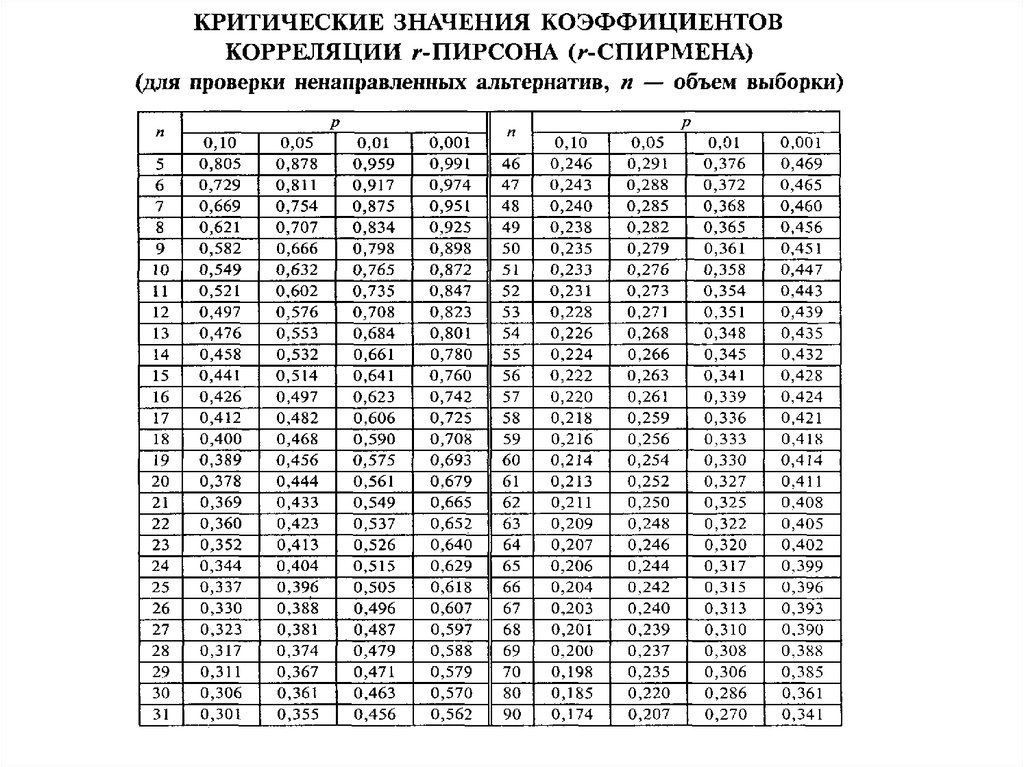 Рисунок 2 – Граничные значения оценки коэффициента линейной корреляции р Теперь рассчитаем силу корреляционной связи между стилем юмора и выраженностью суверенности психологического пространства (Таблица 3).Таблица 3 – Корреляционный анализПримечание: * значимые коэффициенты корреляции (p≤0,05)По результатам корреляционного анализа, мы видим, что существует сильная линейная связь стилем юмора и выраженностью суверенности психологического пространства.Сильная прямая связь обладают параметр  «Аффилиативный юмор» с суверенностью мира вещей и территории, т.е. чем безопасно пространство и проявляют уважение к  личной собственности человека, тем больше респонденты  проявляют доброжелательный и толерантный стиль юмора способствует укреплению межличностных отношений и росту взаимной привлекательности.Сильная прямая связь обладают параметр  «Самоподдерживающий стиль юмора» с суверенностью привычек, т.е. чем более выражена принятие временной формы организации жизни, тем больше респонденты  проявляют стиль юмора, подразумевающий оптимистичный взгляд на жизнь, умение сохранять чувство юмора перед лицом трудностей и проблем.Эти показатели могут свидетельствовать о том, что выраженность суверенности психологического пространства влияет на стиль юмора у юношей и девушек. ЗАКЛЮЧЕНИЕВ данной курсовой работе мы рассмотрели взаимосвязь психологической суверенности и чувство юмора у юношей и девушек. 		В ходе исследования были получены следующие данные:По результатам прохождения методики «Опросник стиля юмора» (Р. Мартин) было выявлено, что девушки более склонны к самоподдерживающему стилю юмора, в то время как у юношей преобладает аффилиативный стиль юмора. По результатам прохождения методики «Суверенность психологического пространства» было выявлено,  что у респондентов низкий уровень сохранение и защиты своего собственного пространства, которая выражается у гендерных выборок по-разному. По результатам корреляционного анализа было выявлено, что существует сильная линейная связь стилем юмора и выраженностью суверенности психологического пространства. Сильной прямой связью обладают параметры  «Аффилиативный юмор» и «Самоподдерживающий стиль юмора». Гипотеза о том, что выраженность суверенности психологического пространства влияет на стиль юмора у юношей и девушек, полностью подтвердилась. 	Подводя итог данной работы, стоит отметить, что все поставленные цели были достигнуты, а задачи решены. Была изучена теоретическая литература, рассмотрены понятия психологическая суверенность и чувство юмора в контексте различных теорий, понятие юмора в психологии и его основные функции, а так же гендерные различия в понимании чувства юмора. Были выявлены различия стиля юмора у юношей и девушек, а так же взаимосвязь юмора с суверенностью психологического пространства. 	Данная курсовая работа может послужить основой для дальнейших исследований в этом направлении. СПИСОК ИСПОЛЬЗОВАННЫХ ИСТОЧНИКОВЕршова, Р.В. Представления о чувстве юмора в психологии / Р.В. Ершова, Р.З. Шарапова // Психология и педагогика. – 2012. – № 3. – С. 16-22.Иванова, Е. М. Русскоязычная адаптация опросника стилей юмора Р. Мартина / Е. М. Иванова [и др.] // Теоретическая и экспериментальная психология. – 2013. – Т. 6. – № 2. – С. 71–85.Иркин, Д.Б. Суверенность психологического пространства личности подростков и ее взаимосвязь с уровнем невротизации и представлениями подростков об их воспитании родителями / Д.Б. Иркин, Т.Д. Шевеленкова // Психология и право : электронный журнал. – URL: psyjournals.ru. – Дата публикации: 2011.Копытин, А.И. Методы арт-терапии в преодолении последствий травматического стресса / А.И. Копытин. – Москва : Когито-Центр, 2014. – 254 с.Куницына, В. Н. Межличностное общение. Учебник для вузов / В. Н. Куницына, Н. В. Казаринова, В. М. Погольша. – СПб. : Питер, 2001. – 544 с. Мартыненко, Е.А. Психологическая суверенность как состояние границ личности / Е.А. Мартыненко // Психологические науки : электронный журнал. – URL: cyberleninka.ru. – Дата публикации: 2019.Мельников, С. С. Социология юмора: к критике трех фундаментальных теорий смешного / С. С. Мельников // Вестник экономики, права и социологии. – № 1. – 2015. – С. 213–217Мухина, В. С. Возрастная психология. Феноменология развития / В. С. Мухина. – М. : Академия, 2006. – 456 сНаточева-Бочавер, С.К. Психологическая суверенность и особенности межличностного общения* / С.К. Наточева-Бочавер // Социальная психология и общество. : электронный журнал. – URL: psyjournals.ru. – Дата публикации: 2014.Психологическая суверенность: теоретические аспекты проблемы // Психологическая суверенность : сайт. – URL: http://www.rusnauka.com/15_NNM_2012/Psihologia/9_111355.doc.htmСмирнова, Я.К. Психологическая суверенность при разные временной ориентации личности / Я.К. Смирнова // Международный научно-исследовательский журнал : электронный журнал. – URL: research-journal.org. – Дата публикации: 31.05.3013.Ульянова, Ю. И. Основные подходы к научному исследованию индивидуальных особенностей чувства юмора / Ю. И. Ульянова // Армия и общество. – № 3 (27). – 2011. – С. 21–25. ИндексыЮношиДевушкиАффилиативный юмор4524Самоподдерживающий стиль юмора2744Агрессивный юмор 2530Самоуничижительный стиль3128ИндексыЮношиДевушкиСуверенность психологического пространства-3-12Суверенность физического тела-34Суверенность территории-4-4Суверенность мира вещей3-5Суверенность привычек-2-5Суверенность социальных связей-1-3Суверенность ценностей41ИндексыАффилиативный юморСамоподдерживающий стиль юмораАгрессивный юмор Самоуничижительный стильСуверенность психологического пространства 0,170,160,388 -0,21Суверенность физического тела 0,130,165	0,327	-0,13Суверенность территории 0,57*0,298	-0,212	 -0,25Суверенность мира вещей 0,81*0,203	-0,037	 -0,25Суверенность привычек -0,210,45*	-0,156	-0,33Суверенность социальных связей-0,130,074-0,290,077	